Publicado en Valencia el 08/01/2024 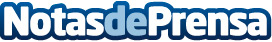 Scire Formación recalca la importancia de la formación continua en el ámbito de la logopediaEn el dinámico mundo de la logopedia, la formación continua es esencial para poder ofrecer la mejor ayuda al paciente. Es importante conocer las últimas técnicas y enfoques para ayudar de la manera más efectivaDatos de contacto:Noelia GarcíaCEO - SCIRE FORMACIÓN620015103Nota de prensa publicada en: https://www.notasdeprensa.es/scire-formacion-recalca-la-importancia-de-la Categorias: Nacional Psicología Formación profesional Cursos http://www.notasdeprensa.es